Jednorázové elektronické cigarety ELF BAR 1500 DISPOSABLE POD COLA a BANANA ICE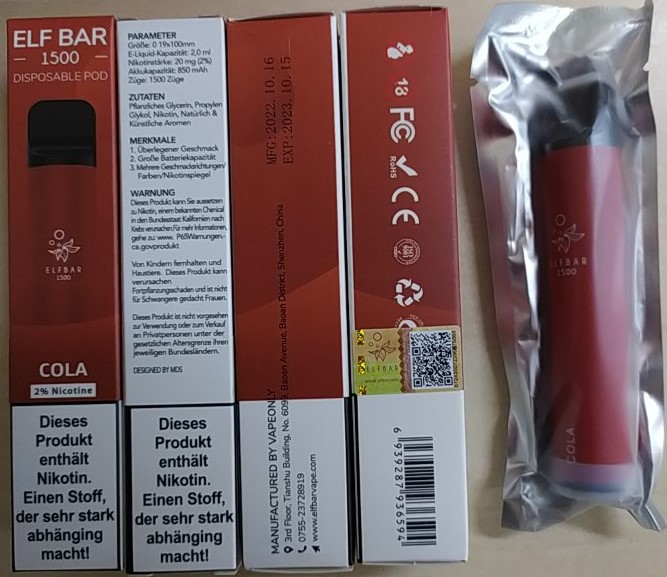 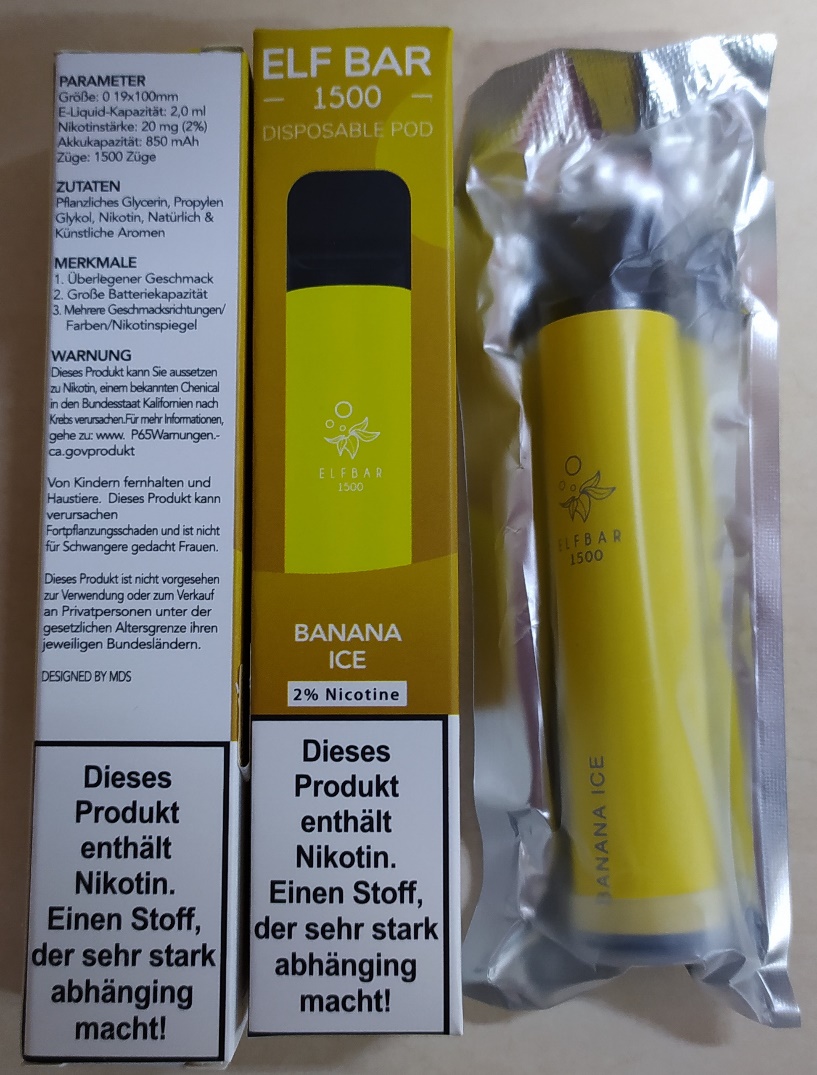 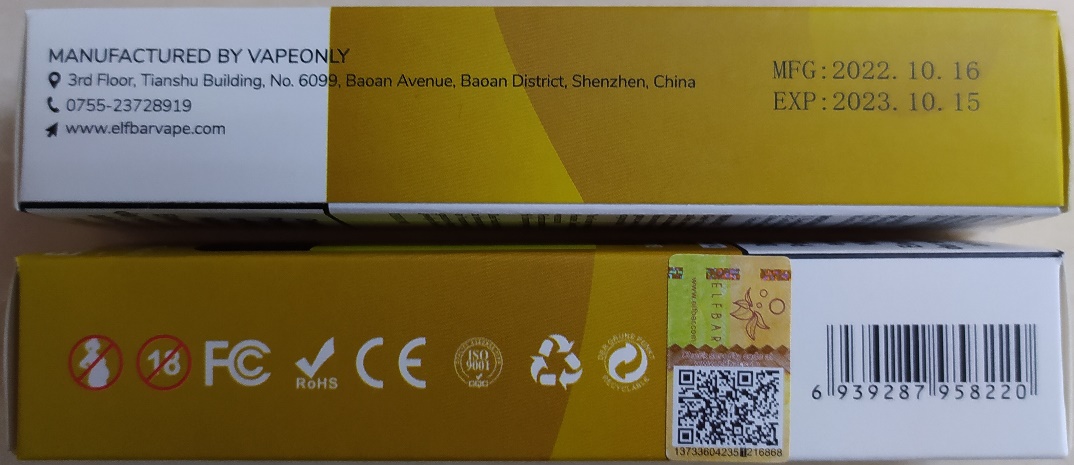 